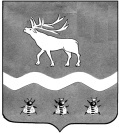 трЁхсторонняя комиссия по РеГУЛИРОВАНИЮ СОЦИАЛЬНО-ТРУДОВЫХ ОТНОШЕНИЙ  в ЯКОВЛЕВСКОМ МУНИЦИПАЛЬНОМ РАЙОНЕ692361, с. Яковлевка, пер. Почтовый, 7, т./ф. (42371) 91620 Протокол от «11» ноября  2022 года   11.30Повестка дня:О плане работы трехсторонней комиссии по регулированию социально-трудовых отношений в Яковлевском муниципальном районе на 2023 год.         Докладчик: главный специалист по государственному управлению охраной труда Администрации Яковлевского муниципального района Оксана Алексеевна Абраменок.СЛУШАЛИ:О плане работы трехсторонней комиссии по регулированию социально-трудовых отношений в Яковлевском муниципальном районе на 2023 год.          Абраменок О.А.: План работы трехсторонней комиссии по регулированию социально-трудовых отношений в Яковлевском муниципальном районе на 2023 год прилагается.  ВЫСТУПИЛИ:         Вел заседание трехсторонней комиссии по регулированию социально-трудовых отношений в Яковлевском муниципальном районе Егор Геннадьевич Подложнюк, первый заместитель главы Администрации Яковлевского муниципального района, координатор трёхсторонней комиссии по регулированию социально-трудовых отношений в Яковлевском муниципальном районе.         По итогам заседания трёхсторонней комиссии было принято решение с учетом высказанных участниками заседания предложений и замечаний.Координатор трёхсторонней комиссиипо регулированию социально-трудовых отношенийв Яковлевском муниципальном районе, первый заместитель главы Администрации Яковлевского муниципального района                                                             Е.Г. ПодложнюкСекретарь трехсторонней комиссиипо регулированию социально-трудовых отношенийв Яковлевском муниципальном районе, главный специалист по государственному управлениюохраной труда АдминистрацииЯковлевского муниципального района                                                              О.А. Абраменок    Председательствующий:Секретарь комиссии:               - Е.Г. Подложнюк, координатор трехсторонней комиссии по регулированию социально-трудовых отношений в Яковлевском муниципальном районе, заместитель главы Администрации Яковлевского муниципального района.- О.А. Абраменок,  главный  специалист по государственному управлению охраной труда Администрации  Яковлевского муниципального района.Присутствовали члены комиссии:                 - Т.А. Шпарчинская, председатель координационного совета организации профсоюзов в Яковлевском муниципальном  районе;   - С.И. Котельмах, директор производственного участка «Яковлевский» теплового района «Анучинский» Арсеньевского филиала КГУП «Примтеплоэнерго»;- С.В. Костенко, директор МКУ «Управление культуры» Яковлевского муниципального района;- Ю.С. Шамрай, начальник отдела экономического развития Администрации Яковлевского муниципального района.Присутствовали участники заседания:                 